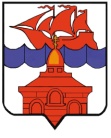 РОССИЙСКАЯ  ФЕДЕРАЦИЯКРАСНОЯРСКИЙ КРАЙТАЙМЫРСКИЙ ДОЛГАНО-НЕНЕЦКИЙ МУНИЦИПАЛЬНЫЙ РАЙОНХАТАНГСКИЙ СЕЛЬСКИЙ СОВЕТ ДЕПУТАТОВРЕШЕНИЕ02 июля 2013 года                                                                                                           № 91-РС О создании экспертной рабочей группы для проведения экспертизыобщественных инициатив	В соответствии с Указом Президента Российской Федерации «О рассмотрении общественных инициатив, направленных гражданами Российской Федерации с использованием интернет-ресурса «Российская общественная инициатива» от 04.03.2013 № 183, Хатангский сельский Совет депутатовРЕШИЛ:	1. Создать экспертную рабочую группу для проведения экспертизы общественных инициатив.	2. Утвердить состав экспертной рабочей группы для проведения экспертизы общественных инициатив (Приложение 1).	3. Определить ответственным за реализацию Указа Президента Российской Федерации «О рассмотрении общественных инициатив, направленных гражданами Российской Федерации с использованием интернет-ресурса «Российская общественная инициатива» от 04.03.2013 № 183 Главу сельского поселения Хатанга Кулешова Александра Валерьевича. 	4. Решение вступает в силу со дня его официального опубликования.Глава сельского поселения Хатанга                                                               А. В. КулешовПриложение 1к Решению Хатангского сельского Совета депутатовот 02 июля 2013 года № 91-РССОСТАВЭКСПЕРТНОЙ РАБОЧЕЙ ГРУППЫ ДЛЯ ПРОВЕДЕНИЯ ЭКСПЕРТИЗЫОБЩЕСТВЕННЫХ ИНИЦИАТИВКулешов А. В.          		- Глава сельского поселения Хатанга, председательКлыгина Н. А.                  		- Руководитель администрации сельского поселения                                                       	  Хатанга, заместитель  председателяЧлены экспертной рабочей группы:Бондарев Е. А.                  	- заместитель Руководителя администрации сельского 	  поселения  Хатанга   Попова О. В.                     	- заместитель Руководителя администрации сельского                                                                  поселения  Хатанга   Бетту А. И.                        	- заместитель Руководителя администрации сельского              	  поселения  Хатанга    Ерилина М. Г.                  	  - депутат Хатангского сельского Совета депутатовВербило В. С.                 	  - депутат Хатангского сельского Совета депутатовСочнева Е. Л.                 	  - консультант-юрист Хатангского сельского Совета                                                         депутатовИскакова Е. М.                	    - директор муниципального казённого образовательного  	      учреждения дополнительного образования детей «Детская  	      школа искусств» сельского поселения ХатангаЧарду М. Ю.                    	    - председатель Ассоциации коренных малочисленных                   	      народов Севера           * Состав экспертной рабочей группы муниципального уровня включает представителей органов местного самоуправления, депутатов представительных органов муниципальных образований, представителей муниципальных учреждений, бизнес-сообщества и общественных объединений.
